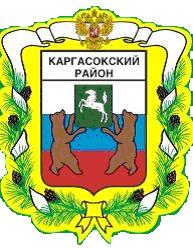 МУНИЦИПАЛЬНОЕ ОБРАЗОВАНИЕ «КАРГАСОКСКИЙ РАЙОН»ТОМСКОЙ ОБЛАСТИАДМИНИСТРАЦИЯ КАРГАСОКСКОГО РАЙОНАУтвержденапостановлением АдминистрацииКаргасокского районаот 31.05.2011 № 123ПриложениеВедомственная целевая программа«Подготовка резерва управленческих кадров Каргасокского района на 2011-2013 годы»ПАСПОРТ ВЦПСроки и расходы на ВЦПХарактеристика проблемы и цели СБП, на решение или реализацию которых направлена ВЦПОписание показателей ВЦП и методик их расчета (получения)Порядок управления ВЦП (описание механизма её реализации), формы и порядок осуществления мониторинга реализации ВЦП, сроки и порядок формирования отчета о реализации ВЦПОценка рисков по реализации ВЦПМетодика оценки экономической и общественной эффективности реализации ВЦП и по возможности плановое значение экономической и общественной эффективности реализации ВЦПМероприятия ВЦП «Подготовка резерва управленческих кадров Каргасокского района на 2011-2013 годы»ПОСТАНОВЛЕНИЕ31.05.2011                                                                                                          № 123с. КаргасокОб утверждении Ведомственной целевой программы «Подготовка резерва управленческих кадров Каргасокского района на 2011-2013 годы»В соответствии со ст. 32, 33 Федерального закона от 02.03.2007 №25-ФЗ «О муниципальной службе в Российской Федерации», Постановлением Главы Каргасокского района от 08.07.2009 №106 «О порядке разработки, утверждения, реализации и мониторинга реализации ведомственных целевых программ Каргасокского района», постановлением Главы Каргасокского района от 08.07.2009 № 106 «О порядке разработки, утверждения, реализации и мониторинга реализации ведомственных программ Каргасокского района» ПОСТАНОВЛЯЮУтвердить Ведомственную целевую программу «Подготовка резерва управленческих кадров Каргасокского района на 2011-2013 годы» согласно приложению к данному постановлению.Опубликовать настоящее постановление в печатном издании «Вестник Администрации», разместить на официальном сайте Администрации Каргасокского района в сети Интернет.Контроль за исполнением возложить на заместителя Главы Каргасокского района, управляющего делами Микитича Ю.Н.Глава Каргасокского района                                                             А.М. РожковЛаптева Т.И.2 22 97Наименование СБП (структурное подразделение)Администрация Каргасокского района (отдел правовой и кадровой работы Администрации Каргасокского района)Наименование ВЦППодготовка резерва управленческих кадров Каргасокского района на 2011-2013 годыТип ВЦПВЦП – II типаСоответствие ВЦП целям программы социально-экономического развития Каргасокского района Соответствует направлению 5 Комплексной Программы социально-экономического развития муниципального образования «Каргасокский район» на 2010-2012 г. «Развитие системы местного самоуправления» Ожидаемые конечные результаты реализации ВЦПОжидаемые конечные результаты реализации ВЦПОжидаемые конечные результаты реализации ВЦПОжидаемые конечные результаты реализации ВЦПОжидаемые конечные результаты реализации ВЦПНаименование цели, задачПоказатели2011г2012г2013гЗадачи СБП:Создание условий для развития управленческих компетенций, самоопределения целей и задач в обучении лиц, включенных в Резерв.Разработка и реализация программ обучения, предусматривающих возможность формирования индивидуальных образовательных траекторий лиц, включенных в Резерв.Создание условий для приобретения практического опыта с учетом специфики управленческой деятельности по группам должностей, входящих в структуру Резерва.Сформировать и внедрить систему управления и мониторинга подготовки лиц, включенных в Резерв.Цель ВЦП создание единой системы профессиональной подготовки, направленной на дальнейшее развитие управленческих компетенций лиц, включенных в Резерв, на основе применения современных технологий обучения и образовательных программ, позволяющих использовать новейшие инструменты и технологии, применять современные подходы к решению управленческих задачДоля лиц, включенных в Резерв, осуществляющих подготовку на основании планов индивидуальной подготовки, сформированных на основе изучения образовательных потребностей, с учетом уровня образования и результатов оценки управленческих компетенций80%90%100%Задачи СБП:Создание условий для развития управленческих компетенций, самоопределения целей и задач в обучении лиц, включенных в Резерв.Разработка и реализация программ обучения, предусматривающих возможность формирования индивидуальных образовательных траекторий лиц, включенных в Резерв.Создание условий для приобретения практического опыта с учетом специфики управленческой деятельности по группам должностей, входящих в структуру Резерва.Сформировать и внедрить систему управления и мониторинга подготовки лиц, включенных в Резерв.Цель ВЦП создание единой системы профессиональной подготовки, направленной на дальнейшее развитие управленческих компетенций лиц, включенных в Резерв, на основе применения современных технологий обучения и образовательных программ, позволяющих использовать новейшие инструменты и технологии, применять современные подходы к решению управленческих задачДоля лиц, прошедших обучение в форме профессиональной переподготовки или повышения квалификации, из числа включенных в Резервне менее 70%не менее 80%не менее 90%Задачи СБП:Создание условий для развития управленческих компетенций, самоопределения целей и задач в обучении лиц, включенных в Резерв.Разработка и реализация программ обучения, предусматривающих возможность формирования индивидуальных образовательных траекторий лиц, включенных в Резерв.Создание условий для приобретения практического опыта с учетом специфики управленческой деятельности по группам должностей, входящих в структуру Резерва.Сформировать и внедрить систему управления и мониторинга подготовки лиц, включенных в Резерв.Цель ВЦП создание единой системы профессиональной подготовки, направленной на дальнейшее развитие управленческих компетенций лиц, включенных в Резерв, на основе применения современных технологий обучения и образовательных программ, позволяющих использовать новейшие инструменты и технологии, применять современные подходы к решению управленческих задачДоля лиц, прошедших стажировку по соответствующим направлениям деятельности, из числа включенных в Резервне менее 30%не менее 40%не менее 50%Задачи СБП:Создание условий для развития управленческих компетенций, самоопределения целей и задач в обучении лиц, включенных в Резерв.Разработка и реализация программ обучения, предусматривающих возможность формирования индивидуальных образовательных траекторий лиц, включенных в Резерв.Создание условий для приобретения практического опыта с учетом специфики управленческой деятельности по группам должностей, входящих в структуру Резерва.Сформировать и внедрить систему управления и мониторинга подготовки лиц, включенных в Резерв.Цель ВЦП создание единой системы профессиональной подготовки, направленной на дальнейшее развитие управленческих компетенций лиц, включенных в Резерв, на основе применения современных технологий обучения и образовательных программ, позволяющих использовать новейшие инструменты и технологии, применять современные подходы к решению управленческих задачДоля лиц, реализовавших планы индивидуальной подготовки, из числа включенных в Резервне менее 80%не менее 90%не менее 95%Сроки реализации ВЦП2011-2013 год2011г.2012г.2013г.Расходы на ВЦП100 00020 00040 00040 000Наименование СБП (структурное подразделение)Администрация Каргасокского района (отдел правовой и кадровой работы Администрации Каргасокского района)Наименование ВЦППодготовка резерва управленческих кадров Каргасокского района на 2011-2013 годыХарактеристика состояния развития сферыПереход к новой системе местного самоуправления, значительные изменения в законодательстве, необходимость обеспечения ускоренного социально-экономического развития муниципальных образований требует повышения качественного уровня кадрового состава органов местного самоуправления. Одним из направлений работы в целях решения поставленной задачи является предварительная подготовка кандидатов на замещение муниципальных должностей и должностей муниципальной службы с включением их в Резерв управленческих кадров Каргасокского района. Следовательно, требуется организация регулярной переподготовки и повышения квалификации лиц, включенных в Резерв управленческих кадров Каргасокского района.В настоящее время отсутствует программа целевой подготовки и стажировки кадров. Процессы профессионального развития и назначения недостаточно взаимоувязаны.В этой связи необходимо сформировать единую систему подготовки лиц, включенных в Резерв, на основе применения современных обучающих технологий при непосредственном участии в этом процессе руководителей исполнительных органов государственной власти Томской области, Каргасокского района и структурных подразделений Администрации Каргасокского района.Эффективная система подготовки Резерва позволит выявлять специалистов с высоким потенциалом к развитию, планомерно готовить их к управленческой деятельности, повышая компетентность. При этом обеспечивается планомерное обновление кадрового состава, преемственность управления, быстрая адаптация в новой должности.Описание проблем и цели ВЦПЭффективность развития муниципальной службы зависит от разработки и реализации мероприятий, направленных на развитие данной службы как единой системы включая этап предварительной подготовки кандидатов на замещение должностей муниципальной службы и муниципальных должностей. Современная муниципальная служба должна быть открытой, конкурентоспособной и престижной, ориентированной на результативную деятельность муниципальных служащих по обеспечению осуществления полномочий органов местного самоуправления и активное взаимодействие с институтами гражданского общества.Цель Программы - создание единой системы профессиональной подготовки, направленной на дальнейшее развитие управленческих компетенций лиц, включенных в Резерв, на основе применения современных технологий обучения и образовательных программ, позволяющих использовать новейшие инструменты и технологии, применять современные подходы к решению управленческих задач.Направление работ по решению проблем и достижению цели ВЦПРазработка планов индивидуальной подготовки на основе изучения образовательных  потребностей, с учетом уровня образования и результатов оценки управленческих компетенций лиц, включенных в Резерв.Формирование и реализация муниципального заказа на программы подготовки лиц, включенных в Резерв.Мониторинг эффективности программ обучения и реализации планов индивидуальной подготовки лиц, включенных в Резерв.Наименование показателя цели и задачОписание методики расчета показателя или источника получения данныхДоля лиц, прошедших обучение в форме профессиональной переподготовки или повышения квалификации, из числа включенных в Резерв, %Количество обученных лиц, включенных в Резерв / на общую численность лиц, включенных в Резерв, и умноженное на 100 %Доля лиц, прошедших стажировку по соответствующим направлениям деятельности, из числа включенных в Резерв, %Количество лиц, включенных в Резерв и прошедших стажировку/ на общую численность лиц, включенных в Резерв, и умноженное на 100 %Доля лиц, реализовавших планы индивидуальной подготовки, из числа включенных в РезервКоличество лиц, включенных в Резерв и успешно реализовавших индивидуальные планы подготовки / на общую численность лиц, включенных в Резерв, и умноженное на 100 %Ответственный за реализацию ВЦП в целомАдминистрация Каргасокского района (отдел правовой и кадровой работы Администрации Каргасокского района)Администрация Каргасокского района (отдел правовой и кадровой работы Администрации Каргасокского района)Администрация Каргасокского района (отдел правовой и кадровой работы Администрации Каргасокского района)Порядок организации работы по реализации ВЦПОрганизация работы осуществляется в соответствии с Регламентом работы Администрации Каргасокского района, утвержденным постановлением Администрации Каргасокского района от 29.12.2010 № 237, Положением об отделе правовой и кадровой работы Администрации Каргасокского района, утвержденным распоряжением Администрации Каргасокского от 29.11.2010 № 649 Организация работы осуществляется в соответствии с Регламентом работы Администрации Каргасокского района, утвержденным постановлением Администрации Каргасокского района от 29.12.2010 № 237, Положением об отделе правовой и кадровой работы Администрации Каргасокского района, утвержденным распоряжением Администрации Каргасокского от 29.11.2010 № 649 Организация работы осуществляется в соответствии с Регламентом работы Администрации Каргасокского района, утвержденным постановлением Администрации Каргасокского района от 29.12.2010 № 237, Положением об отделе правовой и кадровой работы Администрации Каргасокского района, утвержденным распоряжением Администрации Каргасокского от 29.11.2010 № 649 Ответственный за мониторинг реализации ВЦП и составление формы отчетности о реализации ВЦПОтветственный за мониторинг реализации ВЦП и составление формы отчетности о реализации ВЦП - заместитель Главы Каргасокского района, управляющий делами (Ю.Н.Микитич)Ответственный за мониторинг реализации ВЦП и составление формы отчетности о реализации ВЦП - заместитель Главы Каргасокского района, управляющий делами (Ю.Н.Микитич)Ответственный за мониторинг реализации ВЦП и составление формы отчетности о реализации ВЦП - заместитель Главы Каргасокского района, управляющий делами (Ю.Н.Микитич)Сроки текущего мониторинга реализации ВЦПЕжеквартально на 20 число месяца, следующего за отчетным периодом.Сроки формирования годового отчета по реализации ВЦПГодовой отчет по реализации ВЦП предоставляется до 1 мая года, следующего за отчетным Порядок установления форм текущего мониторинга: отчетности о реализации мероприятий ВЦП и форм отчетности о реализации показателей ВЦПЕжеквартальный отчет по форме, установленной приложением 4 Порядка разработки ВЦП, утвержденного Постановлением Главы Каргасокского района 08.07.09 №106 Порядок установления форм годового мониторинга: отчетности о реализации мероприятий ВЦП и форм отчетности о реализации показателей ВЦПЕжегодный отчет по форме, установленной приложением 5 Порядка разработки ВЦП, утвержденного Постановлением Главы Каргасокского района 08.07.09 №106Внутренние риски реализации ВЦПРиски отсутствуютВнешние риски реализации ВЦПИзменение Федерального и регионального законодательства «О муниципальной службе»Возможные косвенные последствия реализации ВЦП, носящие отрицательный характерКосвенные последствия, носящие отрицательный характер отсутствуют.Наименование показателяПлановые значения показателяПоказатели экономической эффективности реализации ВЦПКоличество средств районного бюджета, затраченных на курсы повышения квалификации и участие в семинарах на одного муниципального служащего, прошедшего обучение100000 рублей Наименование СБП (структурное подразделение)Администрация Каргасокского района (отдел правовой и кадровой работы Администрации Каргасокского района)Наименование ВЦППодготовка резерва управленческих кадров Каргасокского района на 2011-2013 годыКод ВЦП№п/пНаименование мероприятияСодержание мероприятияСрок реализации мероприятияСрок реализации мероприятияОтветственный исполнитель (Ф.И.О., должность)Организация ответственная за реализацию ВЦППеречень организаций, участвующих в реализации мероприятийКод экономической классификацииРасходы на мероприятие(тыс. руб.)Расходы на мероприятие(тыс. руб.)Расходы на мероприятие(тыс. руб.)Показатель реализации мероприятиязначениезначениезначение№п/пНаименование мероприятияСодержание мероприятияс (месяц/ год)по (месяц/ год)201120122013наименование показателя2011201220131Формирование планов индивидуальной подготовкиПроведение заседания Комиссии Каргасокского района по формированию и подготовке резерва управленческих кадровдо 01.04. текущего годадо 01.12 текущего годазаместитель Главы Каргасокского района, управляющий деламиОтдел правовой и кадровой работы Администрации Каргасокского района000Количество заседаний комиссии Каргасокского района по формированию и подготовке Резерва управленческих кадров222Проведение семинара с руководителями исполнительных органов местного самоуправления и структурных подразделений Администрации Каргасокского района, ответственными за подготовку лиц, включенных в Резерв (далее - руководители, ответственные за подготовку лиц, включенных в Резерв)1 раз в год1 раз в годзаместитель Главы Каргасокского района, управляющий деламиОтдел правовой и кадровой работы Администрации Каргасокского района000Количество семинаров с руководителями, ответственными за подготовку лиц, включенных в Резерв)111Проведение собеседования с лицами, включенными в Резерв, по изучению их образовательных потребностей1 раз в полугодие1 раз в полугодиезаместитель Главы Каргасокского района, управляющий деламиОтдел правовой и кадровой работы Администрации Каргасокского района000Количество собеседований с лицами, включенными в Резерв222Подготовка индивидуальных планов профессионального развития муниципальных служащих1 раз в год1 раз в годзаместитель Главы Каргасокского района, управляющий деламиОтдел правовой и кадровой работы Администрации Каргасокского района000Доля муниципальных служащих Каргасокского района имеющих индивидуальные планы профессионального развития85%90%95%2Формирование и реализация муниципального заказа на программы подготовки лиц, включенных в РезервФормирование требований к образовательным программам с точки зрения их структуры, содержания, технологии обучения, образовательных результатов1 квартал ежегоднозаместитель Главы Каргасокского района, управляющий деламиОтдел правовой и кадровой работы Администрации Каргасокского района000Перечень требований к образовательным программам111Анкетирование и входное тестирование в процессе подготовки лиц, включенных в Резерв1 раз в год1 раз в годзаместитель Главы Каргасокского района, управляющий деламиОтдел правовой и кадровой работы Администрации Каргасокского района000Согласование индивидуальных образовательных траекторий лиц, включенных в Резерв111Выполнение муниципального заказа на программы подготовки управленческих кадровзаместитель Главы Каргасокского района, управляющий деламиОтдел правовой и кадровой работы Администрации Каргасокского района20 00040 00040 000Доля лиц, прошедших обучение в форме профессиональной переподготовки или повышения квалификации, из числа включенных в Резерв70%80%90%Организация стажировок лиц, включенных в Резервзаместитель Главы Каргасокского района, управляющий деламиОтдел правовой и кадровой работы Администрации Каргасокского района000Доля лиц, прошедших стажировку по соответствующим направлениям деятельности, из числа включенных в Резерв30%40%50%3Мониторинг исполнения программ обучения и реализации планов индивидуальной подготовки лиц, включенных в РезервВыходное тестирование и получение обратной связи от лиц, включенных в Резерв1 раз в год1 раз в годзаместитель Главы Каргасокского района, управляющий деламиОтдел правовой и кадровой работы Администрации Каргасокского района000Доля лиц, реализовавших планы индивидуальной подготовки, из числа включенных в Резерв80%90%95%Мониторинг выполнения планов индивидуальной подготовки лицами, включенными в Резерв1 раз в год1 раз в годзаместитель Главы Каргасокского района, управляющий деламиОтдел правовой и кадровой работы Администрации Каргасокского района000Отчет руководителей, ответственных за подготовку лиц, включенных в Резерв, на заседании рабочей группыежеквартальноежеквартальнозаместитель Главы Каргасокского района, управляющий деламиОтдел правовой и кадровой работы Администрации Каргасокского района000